February 2, 2022To: Associate Professor Luke Wilson
Chair, Arts and Sciences Curriculum CommitteeRe: Revision to PhD in Musicology post-baccalaureate and the PhD in Musicology post-MastersAt its meeting on Wednesday, January 19, 2022, the ASCC Arts & Humanities Panel 1 unanimously approved a revision to the PhD in Musicology post-baccalaureate and the PhD in Musicology post-Masters.  Revision to the 'Post-Master's' Ph.D. Program in Musicology

The present revisions to the program sheet reflect ongoing changes in the broader field of Musicology, as well as within the Musicology Area as the School of Music’s faculty evolves. With regard to the latter, it also reflects their reduced instructional cohort, given the retirement of four senior faculty members in the past decade, with no TT hires to replace them.Course changes to the program:Music 7730, Introduction to Musicology, is being replaced by Music 6673, a half-semester course on the same topic that is to be paired with Music 6672, an analogous Introduction to Ethnomusicology. This pair of courses is complemented by a revised Music 8886, Theories and Methods in Musicology, which may be taken twice.Owing to a lack of faculty, or available faculty time, to teach them, the following courses are eliminated from the listed offerings: Music 7741, Studies in Music from 1600 to 1800; Music 8847, Development of Notation, 900-2600; Music 7787, Chinese Music; Music 7788, Music of the Arabic and Indian Traditions; Music 7785, Cognitive Ethnomusicology.Organizational changes to the program:The categorical division of course offerings has been simplified through a new distinction between 'foundational,' 'supportive,' and 'related' studies that removes some of the traditional barriers between musicology and ethnomusicology. The introduction of variable credit-hour totals for each of these three categories permits a greater flexibility of choice, allowing students to take the courses that best fit their own Ph.D. trajectory.The 'Related Studies' description has been broadened in keeping with current academic interests and campus opportunities, and now includes an illustrative list of courses, most of which have been taken by their students in recent years.The language requirement has been streamlined according to current disciplinary standards, but without essential changes.The revised program meets the criteria for the PhD in Musicology discussed in the standards of the National Association of Schools of Music (NASM) accreditation body.Revision to the 'Post-Baccalaureate' Ph.D. Program in MusicologyThe present revisions to the program sheet reflect ongoing changes in the broader field of Musicology, as well as within the Musicology Area as the School of Music’s faculty evolves. With regard to the latter, it also reflects their reduced instructional cohort, given the retirement of four senior faculty members in the past decade, with no TT hires to replace them.

Course changes to the program:Music 7730, Introduction to Musicology, is being replaced by Music 6673, a half-semester course on the same topic that is to be paired with Music 6672, an analogous Introduction to Ethnomusicology. This pair of courses is complemented by a revised Music 8886, Theories and Methods in Musicology, which may be taken twice.Music 7784, Introduction to Bibliography, is being eliminated, given the presence of Music 8886, Theories and Methods in Musicology, and the addition of Music 6895, Colloquium /Seminar in Music.Owing to a lack of faculty, or available faculty time, to teach them, the following courses are eliminated from the listed offerings: Music 7741, Studies in Music from 1600 to 1800; Music 8847, Development of Notation, 900-2600; Music 7787, Chinese Music; Music 7788, Music of the Arabic and Indian Traditions; Music 7785, Cognitive Ethnomusicology.Organizational changes to the program:The categorical division of course offerings has been simplified through a new distinction between 'foundational,' 'supportive,' and 'related' studies that removes some of the traditional barriers between musicology and ethnomusicology. The introduction of variable credit-hour totals for each of these three categories permits a greater flexibility of choice, allowing students to take the courses that best fit their own Ph.D. trajectory.The 'Related Studies' description has been broadened in keeping with current academic interests and campus opportunities, and now includes an illustrative list of courses, most of which have been taken by their students in recent years.The language requirement has been streamlined according to current disciplinary standards, but without essential changes.Despite significant changes to the program, the Musicology faculty finds the revised program to be equally rigorous to the current program. In addition, the revised program meets the criteria for the PhD in Musicology discussed in the standards of the National Association of Schools of Music (NASM) accreditation body.We advance the proposed revisions to the Arts and Sciences Curriculum Committee with a motion to approve.Sincerely,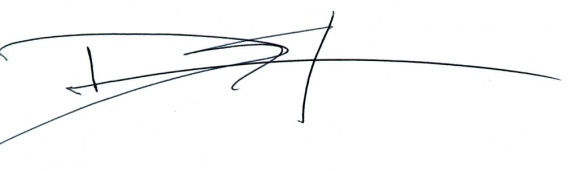 David J. Staley, Ph.D.
Associate Professor of History
Faculty chair, ASCC Arts & Humanities Panel 1